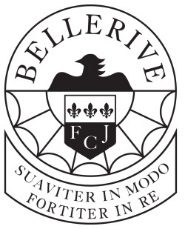 Person Specification - Teacher of GeographyBellerive FCJ Catholic College is committed to safeguarding and promoting the welfare of children and young people and expects all staff and volunteers to share this commitment. The post is subject to all the relevant pre-employment checks set out in Keeping Children Safe in Education.  Person Specification - Teacher of GeographyBellerive FCJ Catholic College is committed to safeguarding and promoting the welfare of children and young people and expects all staff and volunteers to share this commitment. The post is subject to all the relevant pre-employment checks set out in Keeping Children Safe in Education.  Person Specification - Teacher of GeographyBellerive FCJ Catholic College is committed to safeguarding and promoting the welfare of children and young people and expects all staff and volunteers to share this commitment. The post is subject to all the relevant pre-employment checks set out in Keeping Children Safe in Education.  Person Specification - Teacher of GeographyBellerive FCJ Catholic College is committed to safeguarding and promoting the welfare of children and young people and expects all staff and volunteers to share this commitment. The post is subject to all the relevant pre-employment checks set out in Keeping Children Safe in Education.  Essential Desirable Method of assessment These are qualities without which the Applicant could not be appointed These are extra qualities which can be used to choose between applicants who meet all of the essential criteria Qualifications • 	An appropriate honours degree in Geography •   Qualified Teacher Status (current PGCE students will be considered) 	• 	Application form Experience Classroom teaching experience within the secondary age range, with excellent subject knowledge up to A level standard Understanding of pupils’ development  Knowledge of effective teaching and learning strategies across the age and ability range Experience of the application of ICT within Teaching and Learning Experience and/or knowledge of A level specifications    Proven record of securing good public examination results up to and including A level Experience of developing schemes of work and resources Letter of application Application form References Interview  Skills Excellent oral and written communication skills. Effective classroom management skills High level of ICT skills References Interview Application form/letter Personal competencies and qualities Commitment, enthusiasm and integrity The ability to work as part of a team Ability to form and maintain appropriate relationships and personal boundaries with children and young people Ability to prioritise time effectively and plan ahead Flexibility and the willingness to learn A willingness to be involved in the wider life of the school To be fully sympathetic with the aims of a Catholic school.  Bellerive FCJ provides a holistic education, which is firmly rooted in the teachings of the Catholic Church and the values and vision of   an FCJ educationApplication form/letter Interview References 